Negotiating return to work in the age of demographic change through industrial relations (VS/2019/0075)Negotiating return to work in the age of demographic change through industrial relations (VS/2019/0075)Negotiating return to work in the age of demographic change through industrial relations (VS/2019/0075)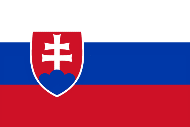 SlovakiaSlovakiaSlovakiaIndicators for work incapacity, chronic disease and collective bargaining* Indicators for work incapacity, chronic disease and collective bargaining* Indicators for work incapacity, chronic disease and collective bargaining* Indicators for work incapacity, chronic disease and collective bargaining* Indicators for work incapacity, chronic disease and collective bargaining* Indicators for work incapacity, chronic disease and collective bargaining* Indicators for work incapacity, chronic disease and collective bargaining* Indicators for work incapacity, chronic disease and collective bargaining* 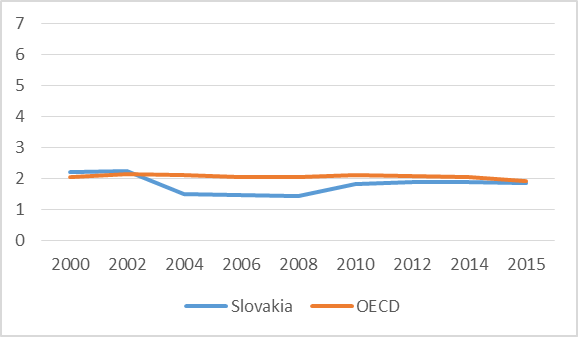 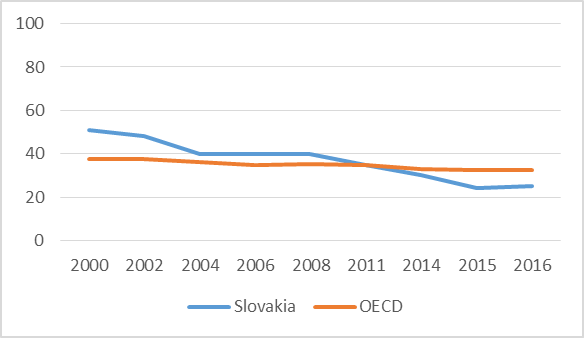 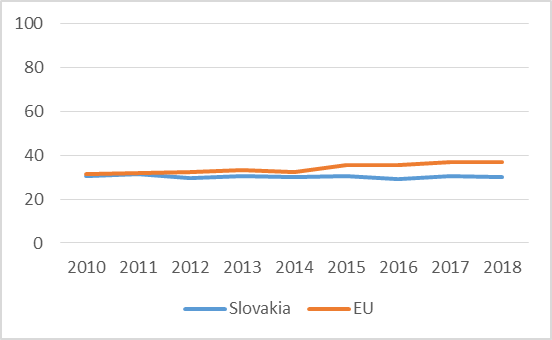 Public spending on incapacity  (% of GDP)Collective bargaining coverage (%)Collective bargaining coverage (%)Collective bargaining coverage (%)Chronic morbidity (% persons with chronic illness or health problems)Chronic morbidity (% persons with chronic illness or health problems)Chronic morbidity (% persons with chronic illness or health problems)Chronic morbidity (% persons with chronic illness or health problems)Policy framework and key issues for return to workPolicy framework and key issues for return to workPolicy framework and key issues for return to workPolicy framework and key issues for return to workPolicy framework and key issues for return to workPolicy framework and key issues for return to workLimited dedicated policy framework for return to work after chronic disease, policies essentially target only persons with a formally recognized status of disability Support for two basic categories: recipients of invalidity benefit and people with a severe health disability status Some general policy measures and legislation supportive in the return-to-work processKey legal documents: Labour Code (Act No. 311/2001), Sickness benefit (Act No. 462/2003), Social Insurance (Act No. 461/2003)Limited dedicated policy framework for return to work after chronic disease, policies essentially target only persons with a formally recognized status of disability Support for two basic categories: recipients of invalidity benefit and people with a severe health disability status Some general policy measures and legislation supportive in the return-to-work processKey legal documents: Labour Code (Act No. 311/2001), Sickness benefit (Act No. 462/2003), Social Insurance (Act No. 461/2003)Vocational rehabilitation support Income compensation - temporary work incapacity Prohibition of notice during temporary work incapacitySickness and invalidity benefit systemStakeholders’ support to workers returning to work remains isolated (patient organizations, medical professionals, employers, NGOs, etc.)Lack of stakeholder cooperation to facilitate return-to-work after chronic disease Vocational rehabilitation support Income compensation - temporary work incapacity Prohibition of notice during temporary work incapacitySickness and invalidity benefit systemStakeholders’ support to workers returning to work remains isolated (patient organizations, medical professionals, employers, NGOs, etc.)Lack of stakeholder cooperation to facilitate return-to-work after chronic disease Vocational rehabilitation support Income compensation - temporary work incapacity Prohibition of notice during temporary work incapacitySickness and invalidity benefit systemStakeholders’ support to workers returning to work remains isolated (patient organizations, medical professionals, employers, NGOs, etc.)Lack of stakeholder cooperation to facilitate return-to-work after chronic disease Vocational rehabilitation support Income compensation - temporary work incapacity Prohibition of notice during temporary work incapacitySickness and invalidity benefit systemStakeholders’ support to workers returning to work remains isolated (patient organizations, medical professionals, employers, NGOs, etc.)Lack of stakeholder cooperation to facilitate return-to-work after chronic disease Vocational rehabilitation support Income compensation - temporary work incapacity Prohibition of notice during temporary work incapacitySickness and invalidity benefit systemStakeholders’ support to workers returning to work remains isolated (patient organizations, medical professionals, employers, NGOs, etc.)Lack of stakeholder cooperation to facilitate return-to-work after chronic disease Vocational rehabilitation support Income compensation - temporary work incapacity Prohibition of notice during temporary work incapacitySickness and invalidity benefit systemStakeholders’ support to workers returning to work remains isolated (patient organizations, medical professionals, employers, NGOs, etc.)Lack of stakeholder cooperation to facilitate return-to-work after chronic disease Policy frameworkPolicy frameworkKey policy issues Key policy issues Key policy issues Key policy issues Key policy issues Key policy issues Involvement of social partners in return to work policiesInvolvement of social partners in return to work policiesInvolvement of social partners in return to work policiesInvolvement of social partners in return to work policiesInvolvement of social partners in return to work policiesInvolvement of social partners in return to work policiesInvolvement of social partners in return to work policiesInvolvement of social partners in return to work policiesSystem of tripartite and bipartite social dialogue, but return-to-work after chronic illness not a priority areaPeak-level employers’ associations and trade unions can file proposals to RTW policy amendment via tripartism and membership in various bi- and tripartite committeesLow actual capacity of social partners to improve the RTW policy and implementationLacking cooperation between stakeholders (e.g. social partners, government, NGOs), improvement desiredSystem of tripartite and bipartite social dialogue, but return-to-work after chronic illness not a priority areaPeak-level employers’ associations and trade unions can file proposals to RTW policy amendment via tripartism and membership in various bi- and tripartite committeesLow actual capacity of social partners to improve the RTW policy and implementationLacking cooperation between stakeholders (e.g. social partners, government, NGOs), improvement desiredCollective bargaining at sectoral/company level – opportunity to stipulate return to work provisionsEmployers’ involvement perceived as sufficient, but demand for more trade union actionWorkers expect trade unions to address health-related issues and facilitate return to work remedies vis-à-vis employers Unclear responsibility and control of the return to work procedure is a barrier for more systemic approach to sustainable return to work policiesCollective bargaining at sectoral/company level – opportunity to stipulate return to work provisionsEmployers’ involvement perceived as sufficient, but demand for more trade union actionWorkers expect trade unions to address health-related issues and facilitate return to work remedies vis-à-vis employers Unclear responsibility and control of the return to work procedure is a barrier for more systemic approach to sustainable return to work policiesCollective bargaining at sectoral/company level – opportunity to stipulate return to work provisionsEmployers’ involvement perceived as sufficient, but demand for more trade union actionWorkers expect trade unions to address health-related issues and facilitate return to work remedies vis-à-vis employers Unclear responsibility and control of the return to work procedure is a barrier for more systemic approach to sustainable return to work policiesCollective bargaining at sectoral/company level – opportunity to stipulate return to work provisionsEmployers’ involvement perceived as sufficient, but demand for more trade union actionWorkers expect trade unions to address health-related issues and facilitate return to work remedies vis-à-vis employers Unclear responsibility and control of the return to work procedure is a barrier for more systemic approach to sustainable return to work policiesCollective bargaining at sectoral/company level – opportunity to stipulate return to work provisionsEmployers’ involvement perceived as sufficient, but demand for more trade union actionWorkers expect trade unions to address health-related issues and facilitate return to work remedies vis-à-vis employers Unclear responsibility and control of the return to work procedure is a barrier for more systemic approach to sustainable return to work policiesNational levelNational levelWorkplace levelWorkplace levelWorkplace levelWorkplace levelWorkplace levelPolicy recommendations Policy recommendations Policy recommendations Policy recommendations Policy recommendations Policy recommendations Policy recommendations Policy recommendations Recommendations for policymakersPolicy to clearly distinguish between people with and without a formal disability statusPolicy alignment between various governance levels (national, sector, workplace)Systematic data collection on persons with chronic diseases returning to workRecommendations for policymakersPolicy to clearly distinguish between people with and without a formal disability statusPolicy alignment between various governance levels (national, sector, workplace)Systematic data collection on persons with chronic diseases returning to workRecommendations for social partnersSystematic approach to return to work at workplacesMore active role for trade unions in return to workCloser cooperation of involved stakeholdersLearning from good practices in other countriesRecommendations for social partnersSystematic approach to return to work at workplacesMore active role for trade unions in return to workCloser cooperation of involved stakeholdersLearning from good practices in other countriesRecommendations for social partnersSystematic approach to return to work at workplacesMore active role for trade unions in return to workCloser cooperation of involved stakeholdersLearning from good practices in other countriesRecommendations for social partnersSystematic approach to return to work at workplacesMore active role for trade unions in return to workCloser cooperation of involved stakeholdersLearning from good practices in other countriesRecommendations for social partnersSystematic approach to return to work at workplacesMore active role for trade unions in return to workCloser cooperation of involved stakeholdersLearning from good practices in other countriesFurther informationFurther informationFurther informationFurther informationFurther informationFurther informationFurther informationFurther informationProject details: https://www.celsi.sk/en/projects/detail/64/, contact: Central European Labour Studies Institute (adam.sumichrast@celsi.sk)  *Sources: Data on public spending on incapacity and collective bargaining coverage is taken from the OECD. Chronic morbidity is taken from the Eurostat.Project details: https://www.celsi.sk/en/projects/detail/64/, contact: Central European Labour Studies Institute (adam.sumichrast@celsi.sk)  *Sources: Data on public spending on incapacity and collective bargaining coverage is taken from the OECD. Chronic morbidity is taken from the Eurostat.Project details: https://www.celsi.sk/en/projects/detail/64/, contact: Central European Labour Studies Institute (adam.sumichrast@celsi.sk)  *Sources: Data on public spending on incapacity and collective bargaining coverage is taken from the OECD. Chronic morbidity is taken from the Eurostat.Project details: https://www.celsi.sk/en/projects/detail/64/, contact: Central European Labour Studies Institute (adam.sumichrast@celsi.sk)  *Sources: Data on public spending on incapacity and collective bargaining coverage is taken from the OECD. Chronic morbidity is taken from the Eurostat.Project details: https://www.celsi.sk/en/projects/detail/64/, contact: Central European Labour Studies Institute (adam.sumichrast@celsi.sk)  *Sources: Data on public spending on incapacity and collective bargaining coverage is taken from the OECD. Chronic morbidity is taken from the Eurostat.Project details: https://www.celsi.sk/en/projects/detail/64/, contact: Central European Labour Studies Institute (adam.sumichrast@celsi.sk)  *Sources: Data on public spending on incapacity and collective bargaining coverage is taken from the OECD. Chronic morbidity is taken from the Eurostat.Project details: https://www.celsi.sk/en/projects/detail/64/, contact: Central European Labour Studies Institute (adam.sumichrast@celsi.sk)  *Sources: Data on public spending on incapacity and collective bargaining coverage is taken from the OECD. Chronic morbidity is taken from the Eurostat.Project details: https://www.celsi.sk/en/projects/detail/64/, contact: Central European Labour Studies Institute (adam.sumichrast@celsi.sk)  *Sources: Data on public spending on incapacity and collective bargaining coverage is taken from the OECD. Chronic morbidity is taken from the Eurostat.